ACTIVE HOME PHYSICAL EDUCATION: GRADES 3-5 Social Distancing (Shadow Sports) Complete the activity with a friend or family member. Don’t forget to log your daily physical activity time.DAY 1DAY 2DAY 3DAY 4DAY 5My Learning GoalsI will cooperate with my family member and follow the rules of Shadow Sports.I will have a positive social interaction by using kind and helpful words during Shadow Sports.I will give my family member encouragement during Shadow Sports using supportive words and phrases.I will demonstrate teamwork by following the non-verbal cues of my family members as we play Shadow Sports.I will discuss the etiquette of shadow sports with my family members.
What behaviors help build a fun and positive learning environment?Today’s VocabularyCooperationThe process of working together for a common goal or outcome.Social InteractionThe way that people relate and respond to each other when in pairs or groups.EncouragementSupport, confidence, or hope offered by someone or some event.TeamworkThe combined action and effort of a group of people working toward a goal or purpose.EtiquetteThe set of customary or acceptable behaviors among members of a group or in a specific setting.Warm-Up ActivityI Like to Move It(GoNoodle)Pump It Up(GoNoodle)Dynamite(GoNoodle)Blast Off(GoNoodle)Hit the Ball Y’all(GoNoodle)Learning Focus ActivityActivity 1:  Shadow SportsPerform the following station:SoccerActivity 2: Shadow SportsPerform the following station:VolleyballActivity 3: Shadow SportsPerform the following station:Tennis Activity 4:Shadow SportsPerform the following station:Baseball Activity 5:Shadow SportsPerform the   following station:FootballDaily Movement ActivityDEAM CalendarDEAM CalendarDEAM CalendarDEAM CalendarDEAM CalendarRefocusLive In The Moment(GoNoodle)Chin Up(GoNoodle)Live In The Moment(GoNoodle)Chin Up(GoNoodle)Live In The Moment(GoNoodle)Did I log my total activity time?YES or NO?YES or NO?YES or NO?YES or NO?YES or NO?How am I feeling today?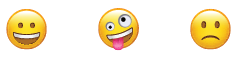 